The 2023 Endowed Teaching Chair 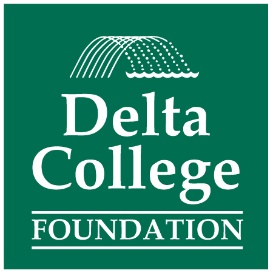 ApplicationDEADLINE: Applications will be due by 4pm on Friday, March 18, 2023SUBMISSION: Submit application to the Foundation Office at foundation@delta.eduIdentifying information for your proposed project:For each person who will participate in the proposed ETC project, please provide: names and employment status/role at the College:Contact email and phone number for the individual/team members who will handle communication with the College regarding this proposed ETC project:Title of the proposed ETC project:Provide a project abstract of 50 words or less:Explain your project’s relationship to ETC General Criteria, provide short answers to the following prompts:1a. Delta College is currently refreshing its strategic plan and will have revised, specific College Strategic Pillars, Initiatives or Action Projects, to be approved by Tuesday, March 14.  In advance of that approval, ETC applicants are being asked to focus proposed projects to address Delta College’s newly revised Mission, Vision and Values.  In this section, provide a concise explanation of how your project will relate to the mission, vision, and values. 2. Briefly describe how your proposed ETC project will improve instruction, a process, or benefit students and/or the community3. List the activities and anticipated outcomes from the proposed ETC project.4. Provide an estimated date and/or schedule for completion of the proposed ETC project.  5a. If possible in this space, include a line-item budget that details the proposed use of funds for your project. NOTE: If the budget is too long to fit in this application OR if you prefer to provide an Excel sheet, attach a document with this application and send to Foundation Office.5b. If you are requesting a stipend payout as a line item in the budget (required in line 5a.), include a justification for the stipend. Consider optional attachments to send with the completed application:Optional: Submit a letter from a relevant supervisor that endorses the value of your proposed ETC project to the College mission, vision, and values.A more detailed line-item budget than the application space would allowAddress career criteria for each team member who will participate in your proposed ETC project: For each team member, provide a brief description of the individual’s overall contribution toward the achievement of the College mission, vision, and values as relates to his/her/their relevant productive activity and/or professional development. Recommended length per person: 150 words or less.